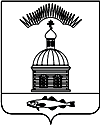 АДМИНИСТРАЦИЯ МУНИЦИПАЛЬНОГО ОБРАЗОВАНИЯГОРОДСКОЕ  ПОСЕЛЕНИЕ ПЕЧЕНГА ПЕЧЕНГСКОГО РАЙОНА МУРМАНСКОЙ ОБЛАСТИПОСТАНОВЛЕНИЕ (ПРОЕКТ)п. ПеченгаВ соответствии со статьей 39.9 Земельного кодекса Российской Федерации от 25.10.2001 г. № 136-ФЗ, руководствуясь Федеральным законом от 06.10.2003 г. № 131-ФЗ «Об общих принципах организации местного самоуправления в Российской Федерации», Уставом городского поселения Печенга Печенгского района Мурманской области, ПОСТАНОВЛЯЮ:Предоставить Муниципальному казённому учреждению «Культурно-досуговый центр «Платформа» на праве постоянного (бессрочного) пользования земельный участок с кадастровым номером 51:03:0050101:192, общей площадью 8 040 кв. м., категория земель – земли населенных пунктов, с разрешенным использованием – Культурное развитие, расположенный по адресу Мурманская область, муниципальное образование г.п. Печенга Печенгского района, п.г.т. Печенга, принадлежащего на праве собственности муниципальному образованию городское поселение Печенга.Муниципальному казённому учреждению «Культурно-досуговый центр «Платформа» обеспечить государственную регистрацию права постоянного (бессрочного) пользования земельным участком в Управление Федеральной службы государственной регистрации, кадастра и картографии по Мурманской области.Настоящее Постановление вступает в силу с момента подписания.Настоящее постановление опубликовать (обнародовать),  в соответствии с Порядком опубликования (обнародования) муниципальных правовых актов органов местного самоуправления городского поселения Печенга.Контроль за исполнением настоящего постановления возложить на начальника отдела земельно – имущественных отношений Святенко Ю.С.Глава администрациимуниципального образованиягородское поселение Печенга 	                                                           Н.Г. Жданова					            